Henley College Match Report Tactic League Central Henley College 5 A&W College 1 Wednesday’ fixture saw Henley College take on Amersham and Wycombe College. Henley started well with a great passage of play leading to the first goal scored by forward Daniel Ado. The rest of the first half showed great football from both sides with A&W putting pressure on our defence and creating the majority of the chances. However, Henley managed to hold it 1-0 going into the second half. After many good chances from the opposition, A&W scored a goal towards the beginning of the second half making it 1-1. Immediately from kick off, Henley show great character, to push up the other end and score with a good goal from Daniel Ado again. Henley then pick up good form showing great spells of attacking play throughout the team. This lead to two goals in quick succession one from Edo Nielson with a fantastic finish into the corner of the goal and one from the spot from Miguel Martin. Henley were more comfortable in the second half, dominating possession and chances. Towards the end of the game, Liam Macabe played a brilliant lofted through ball, into the path of striker Miguel Martin, who plays the ball through the legs of the keeper with an easy finish to kill the game off. Final score 5-1 to the Henley College. Overall a great team performance and a great result. Great individual performances from Jamie Hammant-Cracknell, Liam Macabe, Matt Stirling, Matt Wise and Alex Attree.  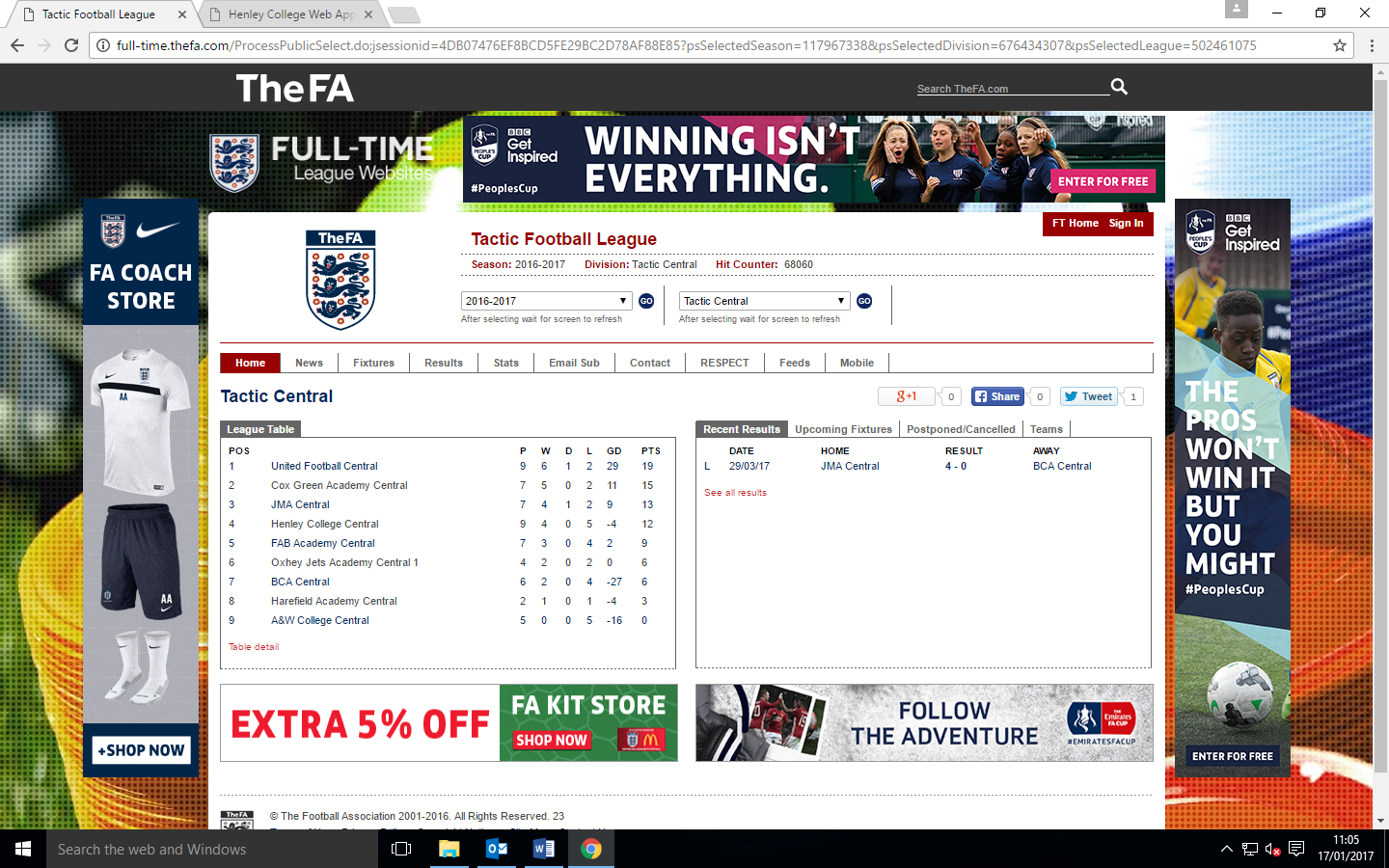 